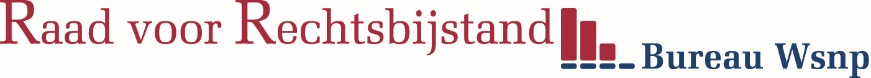 Crediteurenlijst bij Verzoekschrift Wsnp ex art. 284 Fw. alleenstaandeVerzoeker 1Geboortenaam	: Voorletters	: Preferente crediteurenConcurrente crediteurenSamenvatting crediteurenlijstTotaal huidige vordering preferent:	€ Totaal huidige vordering concurrent:	€ Totaal huidige vordering preferent en concurrent:	€ Schuld volgnummerOorspronkelijke schuldeiser:Straatnaam & huisnummer:Postcode & woonplaats:E-mailadres:Overeenkomstnummer:Datum ontstaan:Hoogte originele vordering:€ Is de vordering ter inning overgedragen:In behandeling bij:Straatnaam & huisnummer:Postcode & woonplaats:E-mailadres:Dossiernummer:Hoogte huidige vordering:€ Fraudevordering of vordering van strafrechtelijke aard:Aanbod:Toelichting:Schuld volgnummerOorspronkelijke schuldeiser:Straatnaam & huisnummer:Postcode & woonplaats:E-mailadres:Overeenkomstnummer:Datum ontstaan:Hoogte originele vordering:€ Is de vordering ter inning overgedragen:In behandeling bij:Straatnaam & huisnummer:Postcode & woonplaats:E-mailadres:Dossiernummer:Hoogte huidige vordering:€ Fraudevordering of vordering van strafrechtelijke aard:Aanbod:Toelichting:Schuld volgnummerOorspronkelijke schuldeiser:Straatnaam & huisnummer:Postcode & woonplaats:E-mailadres:Overeenkomstnummer:Datum ontstaan:Hoogte originele vordering:€ Is de vordering ter inning overgedragen:In behandeling bij:Straatnaam & huisnummer:Postcode & woonplaats:E-mailadres:Dossiernummer:Hoogte huidige vordering:€ Fraudevordering of vordering van strafrechtelijke aard:Aanbod:Toelichting:Schuld volgnummerOorspronkelijke schuldeiser:Straatnaam & huisnummer:Postcode & woonplaats:E-mailadres:Overeenkomstnummer:Datum ontstaan:Hoogte originele vordering:€ Is de vordering ter inning overgedragen:In behandeling bij:Straatnaam & huisnummer:Postcode & woonplaats:E-mailadres:Dossiernummer:Hoogte huidige vordering:€ Fraudevordering of vordering van strafrechtelijke aard:Aanbod:Toelichting:Schuld volgnummerOorspronkelijke schuldeiser:Straatnaam & huisnummer:Postcode & woonplaats:E-mailadres:Overeenkomstnummer:Datum ontstaan:Hoogte originele vordering:€ Is de vordering ter inning overgedragen:In behandeling bij:Straatnaam & huisnummer:Postcode & woonplaats:E-mailadres:Dossiernummer:Hoogte huidige vordering:€ Fraudevordering of vordering van strafrechtelijke aard:Aanbod:Toelichting:Schuld volgnummerOorspronkelijke schuldeiser:Straatnaam & huisnummer:Postcode & woonplaats:E-mailadres:Overeenkomstnummer:Datum ontstaan:Hoogte originele vordering:€ Is de vordering ter inning overgedragen:In behandeling bij:Straatnaam & huisnummer:Postcode & woonplaats:E-mailadres:Dossiernummer:Hoogte huidige vordering:€ Fraudevordering of vordering van strafrechtelijke aard:Aanbod:Toelichting:Schuld volgnummerOorspronkelijke schuldeiser:Straatnaam & huisnummer:Postcode & woonplaats:E-mailadres:Overeenkomstnummer:Datum ontstaan:Hoogte originele vordering:€ Is de vordering ter inning overgedragen:In behandeling bij:Straatnaam & huisnummer:Postcode & woonplaats:E-mailadres:Dossiernummer:Hoogte huidige vordering:€ Fraudevordering of vordering van strafrechtelijke aard:Aanbod:Toelichting:Schuld volgnummerOorspronkelijke schuldeiser:Straatnaam & huisnummer:Postcode & woonplaats:E-mailadres:Overeenkomstnummer:Datum ontstaan:Hoogte originele vordering:€ Is de vordering ter inning overgedragen:In behandeling bij:Straatnaam & huisnummer:Postcode & woonplaats:E-mailadres:Dossiernummer:Hoogte huidige vordering:€ Fraudevordering of vordering van strafrechtelijke aard:Aanbod:Toelichting:Schuld volgnummerOorspronkelijke schuldeiser:Straatnaam & huisnummer:Postcode & woonplaats:E-mailadres:Overeenkomstnummer:Datum ontstaan:Hoogte originele vordering:€ Is de vordering ter inning overgedragen:In behandeling bij:Straatnaam & huisnummer:Postcode & woonplaats:E-mailadres:Dossiernummer:Hoogte huidige vordering:€ Fraudevordering of vordering van strafrechtelijke aard:Aanbod:Toelichting:Schuld volgnummerOorspronkelijke schuldeiser:Straatnaam & huisnummer:Postcode & woonplaats:E-mailadres:Overeenkomstnummer:Datum ontstaan:Hoogte originele vordering:€ Is de vordering ter inning overgedragen:In behandeling bij:Straatnaam & huisnummer:Postcode & woonplaats:E-mailadres:Dossiernummer:Hoogte huidige vordering:€ Fraudevordering of vordering van strafrechtelijke aard:Aanbod:Toelichting:Schuld volgnummerOorspronkelijke schuldeiser:Straatnaam & huisnummer:Postcode & woonplaats:E-mailadres:Overeenkomstnummer:Datum ontstaan:Hoogte originele vordering:€ Is de vordering ter inning overgedragen:In behandeling bij:Straatnaam & huisnummer:Postcode & woonplaats:E-mailadres:Dossiernummer:Hoogte huidige vordering:€ Fraudevordering of vordering van strafrechtelijke aard:Aanbod:Toelichting:Schuld volgnummerOorspronkelijke schuldeiser:Straatnaam & huisnummer:Postcode & woonplaats:E-mailadres:Overeenkomstnummer:Datum ontstaan:Hoogte originele vordering:€ Is de vordering ter inning overgedragen:In behandeling bij:Straatnaam & huisnummer:Postcode & woonplaats:E-mailadres:Dossiernummer:Hoogte huidige vordering:€ Fraudevordering of vordering van strafrechtelijke aard:Aanbod:Toelichting:Schuld volgnummerOorspronkelijke schuldeiser:Straatnaam & huisnummer:Postcode & woonplaats:E-mailadres:Overeenkomstnummer:Datum ontstaan:Hoogte originele vordering:€ Is de vordering ter inning overgedragen:In behandeling bij:Straatnaam & huisnummer:Postcode & woonplaats:E-mailadres:Dossiernummer:Hoogte huidige vordering:€ Fraudevordering of vordering van strafrechtelijke aard:Aanbod:Toelichting:Schuld volgnummerOorspronkelijke schuldeiser:Straatnaam & huisnummer:Postcode & woonplaats:E-mailadres:Overeenkomstnummer:Datum ontstaan:Hoogte originele vordering:€ Is de vordering ter inning overgedragen:In behandeling bij:Straatnaam & huisnummer:Postcode & woonplaats:E-mailadres:Dossiernummer:Hoogte huidige vordering:€ Fraudevordering of vordering van strafrechtelijke aard:Aanbod:Toelichting:Schuld volgnummerOorspronkelijke schuldeiser:Straatnaam & huisnummer:Postcode & woonplaats:E-mailadres:Overeenkomstnummer:Datum ontstaan:Hoogte originele vordering:€ Is de vordering ter inning overgedragen:In behandeling bij:Straatnaam & huisnummer:Postcode & woonplaats:E-mailadres:Dossiernummer:Hoogte huidige vordering:€ Fraudevordering of vordering van strafrechtelijke aard:Aanbod:Toelichting:Schuld volgnummerOorspronkelijke schuldeiser:Straatnaam & huisnummer:Postcode & woonplaats:E-mailadres:Overeenkomstnummer:Datum ontstaan:Hoogte originele vordering:€ Is de vordering ter inning overgedragen:In behandeling bij:Straatnaam & huisnummer:Postcode & woonplaats:E-mailadres:Dossiernummer:Hoogte huidige vordering:€ Fraudevordering of vordering van strafrechtelijke aard:Aanbod:Toelichting:Schuld volgnummerOorspronkelijke schuldeiser:Straatnaam & huisnummer:Postcode & woonplaats:E-mailadres:Overeenkomstnummer:Datum ontstaan:Hoogte originele vordering:€ Is de vordering ter inning overgedragen:In behandeling bij:Straatnaam & huisnummer:Postcode & woonplaats:E-mailadres:Dossiernummer:Hoogte huidige vordering:€ Fraudevordering of vordering van strafrechtelijke aard:Aanbod:Toelichting:Schuld volgnummerOorspronkelijke schuldeiser:Straatnaam & huisnummer:Postcode & woonplaats:E-mailadres:Overeenkomstnummer:Datum ontstaan:Hoogte originele vordering:€ Is de vordering ter inning overgedragen:In behandeling bij:Straatnaam & huisnummer:Postcode & woonplaats:E-mailadres:Dossiernummer:Hoogte huidige vordering:€ Fraudevordering of vordering van strafrechtelijke aard:Aanbod:Toelichting:Schuld volgnummerOorspronkelijke schuldeiser:Straatnaam & huisnummer:Postcode & woonplaats:E-mailadres:Overeenkomstnummer:Datum ontstaan:Hoogte originele vordering:€ Is de vordering ter inning overgedragen:In behandeling bij:Straatnaam & huisnummer:Postcode & woonplaats:E-mailadres:Dossiernummer:Hoogte huidige vordering:€ Fraudevordering of vordering van strafrechtelijke aard:Aanbod:Toelichting:Schuld volgnummerOorspronkelijke schuldeiser:Straatnaam & huisnummer:Postcode & woonplaats:E-mailadres:Overeenkomstnummer:Datum ontstaan:Hoogte originele vordering:€ Is de vordering ter inning overgedragen:In behandeling bij:Straatnaam & huisnummer:Postcode & woonplaats:E-mailadres:Dossiernummer:Hoogte huidige vordering:€ Fraudevordering of vordering van strafrechtelijke aard:Aanbod:Toelichting:Schuld volgnummerOorspronkelijke schuldeiser:Straatnaam & huisnummer:Postcode & woonplaats:E-mailadres:Overeenkomstnummer:Datum ontstaan:Hoogte originele vordering:€ Is de vordering ter inning overgedragen:In behandeling bij:Straatnaam & huisnummer:Postcode & woonplaats:E-mailadres:Dossiernummer:Hoogte huidige vordering:€ Fraudevordering of vordering van strafrechtelijke aard:Aanbod:Toelichting:Schuld volgnummerOorspronkelijke schuldeiser:Straatnaam & huisnummer:Postcode & woonplaats:E-mailadres:Overeenkomstnummer:Datum ontstaan:Hoogte originele vordering:€ Is de vordering ter inning overgedragen:In behandeling bij:Straatnaam & huisnummer:Postcode & woonplaats:E-mailadres:Dossiernummer:Hoogte huidige vordering:€ Fraudevordering of vordering van strafrechtelijke aard:Aanbod:Toelichting:Schuld volgnummerOorspronkelijke schuldeiser:Straatnaam & huisnummer:Postcode & woonplaats:E-mailadres:Overeenkomstnummer:Datum ontstaan:Hoogte originele vordering:€ Is de vordering ter inning overgedragen:In behandeling bij:Straatnaam & huisnummer:Postcode & woonplaats:E-mailadres:Dossiernummer:Hoogte huidige vordering:€ Fraudevordering of vordering van strafrechtelijke aard:Aanbod:Toelichting:Schuld volgnummerOorspronkelijke schuldeiser:Straatnaam & huisnummer:Postcode & woonplaats:E-mailadres:Overeenkomstnummer:Datum ontstaan:Hoogte originele vordering:€ Is de vordering ter inning overgedragen:In behandeling bij:Straatnaam & huisnummer:Postcode & woonplaats:E-mailadres:Dossiernummer:Hoogte huidige vordering:€ Fraudevordering of vordering van strafrechtelijke aard:Aanbod:Toelichting:Schuld volgnummerOorspronkelijke schuldeiser:Straatnaam & huisnummer:Postcode & woonplaats:E-mailadres:Overeenkomstnummer:Datum ontstaan:Hoogte originele vordering:€ Is de vordering ter inning overgedragen:In behandeling bij:Straatnaam & huisnummer:Postcode & woonplaats:E-mailadres:Dossiernummer:Hoogte huidige vordering:€ Fraudevordering of vordering van strafrechtelijke aard:Aanbod:Toelichting:Schuld volgnummerOorspronkelijke schuldeiser:Straatnaam & huisnummer:Postcode & woonplaats:E-mailadres:Overeenkomstnummer:Datum ontstaan:Hoogte originele vordering:€ Is de vordering ter inning overgedragen:In behandeling bij:Straatnaam & huisnummer:Postcode & woonplaats:E-mailadres:Dossiernummer:Hoogte huidige vordering:€ Fraudevordering of vordering van strafrechtelijke aard:Aanbod:Toelichting:Schuld volgnummerOorspronkelijke schuldeiser:Straatnaam & huisnummer:Postcode & woonplaats:E-mailadres:Overeenkomstnummer:Datum ontstaan:Hoogte originele vordering:€ Is de vordering ter inning overgedragen:In behandeling bij:Straatnaam & huisnummer:Postcode & woonplaats:E-mailadres:Dossiernummer:Hoogte huidige vordering:€ Fraudevordering of vordering van strafrechtelijke aard:Aanbod:Toelichting:Schuld volgnummerOorspronkelijke schuldeiser:Straatnaam & huisnummer:Postcode & woonplaats:E-mailadres:Overeenkomstnummer:Datum ontstaan:Hoogte originele vordering:€ Is de vordering ter inning overgedragen:In behandeling bij:Straatnaam & huisnummer:Postcode & woonplaats:E-mailadres:Dossiernummer:Hoogte huidige vordering:€ Fraudevordering of vordering van strafrechtelijke aard:Aanbod:Toelichting:Schuld volgnummerOorspronkelijke schuldeiser:Straatnaam & huisnummer:Postcode & woonplaats:E-mailadres:Overeenkomstnummer:Datum ontstaan:Hoogte originele vordering:€ Is de vordering ter inning overgedragen:In behandeling bij:Straatnaam & huisnummer:Postcode & woonplaats:E-mailadres:Dossiernummer:Hoogte huidige vordering:€ Fraudevordering of vordering van strafrechtelijke aard:Aanbod:Toelichting:Schuld volgnummerOorspronkelijke schuldeiser:Straatnaam & huisnummer:Postcode & woonplaats:E-mailadres:Overeenkomstnummer:Datum ontstaan:Hoogte originele vordering:€ Is de vordering ter inning overgedragen:In behandeling bij:Straatnaam & huisnummer:Postcode & woonplaats:E-mailadres:Dossiernummer:Hoogte huidige vordering:€ Fraudevordering of vordering van strafrechtelijke aard:Aanbod:Toelichting:Schuld volgnummerOorspronkelijke schuldeiser:Straatnaam & huisnummer:Postcode & woonplaats:E-mailadres:Overeenkomstnummer:Datum ontstaan:Hoogte originele vordering:€ Is de vordering ter inning overgedragen:In behandeling bij:Straatnaam & huisnummer:Postcode & woonplaats:E-mailadres:Dossiernummer:Hoogte huidige vordering:€ Fraudevordering of vordering van strafrechtelijke aard:Aanbod:Toelichting:Schuld volgnummerOorspronkelijke schuldeiser:Straatnaam & huisnummer:Postcode & woonplaats:E-mailadres:Overeenkomstnummer:Datum ontstaan:Hoogte originele vordering:€ Is de vordering ter inning overgedragen:In behandeling bij:Straatnaam & huisnummer:Postcode & woonplaats:E-mailadres:Dossiernummer:Hoogte huidige vordering:€ Fraudevordering of vordering van strafrechtelijke aard:Aanbod:Toelichting:Schuld volgnummerOorspronkelijke schuldeiser:Straatnaam & huisnummer:Postcode & woonplaats:E-mailadres:Overeenkomstnummer:Datum ontstaan:Hoogte originele vordering:€ Is de vordering ter inning overgedragen:In behandeling bij:Straatnaam & huisnummer:Postcode & woonplaats:E-mailadres:Dossiernummer:Hoogte huidige vordering:€ Fraudevordering of vordering van strafrechtelijke aard:Aanbod:Toelichting:Schuld volgnummerOorspronkelijke schuldeiser:Straatnaam & huisnummer:Postcode & woonplaats:E-mailadres:Overeenkomstnummer:Datum ontstaan:Hoogte originele vordering:€ Is de vordering ter inning overgedragen:In behandeling bij:Straatnaam & huisnummer:Postcode & woonplaats:E-mailadres:Dossiernummer:Hoogte huidige vordering:€ Fraudevordering of vordering van strafrechtelijke aard:Aanbod:Toelichting:Schuld volgnummerOorspronkelijke schuldeiser:Straatnaam & huisnummer:Postcode & woonplaats:E-mailadres:Overeenkomstnummer:Datum ontstaan:Hoogte originele vordering:€ Is de vordering ter inning overgedragen:In behandeling bij:Straatnaam & huisnummer:Postcode & woonplaats:E-mailadres:Dossiernummer:Hoogte huidige vordering:€ Fraudevordering of vordering van strafrechtelijke aard:Aanbod:Toelichting:Schuld volgnummerOorspronkelijke schuldeiser:Straatnaam & huisnummer:Postcode & woonplaats:E-mailadres:Overeenkomstnummer:Datum ontstaan:Hoogte originele vordering:€ Is de vordering ter inning overgedragen:In behandeling bij:Straatnaam & huisnummer:Postcode & woonplaats:E-mailadres:Dossiernummer:Hoogte huidige vordering:€ Fraudevordering of vordering van strafrechtelijke aard:Aanbod:Toelichting:Schuld volgnummerOorspronkelijke schuldeiser:Straatnaam & huisnummer:Postcode & woonplaats:E-mailadres:Overeenkomstnummer:Datum ontstaan:Hoogte originele vordering:€ Is de vordering ter inning overgedragen:In behandeling bij:Straatnaam & huisnummer:Postcode & woonplaats:E-mailadres:Dossiernummer:Hoogte huidige vordering:€ Fraudevordering of vordering van strafrechtelijke aard:Aanbod:Toelichting:Schuld volgnr.Oorspronkelijke schuldeiserIn behandeling bijDatum ontstaanHoogte huidige vordering€ € € € € € € € € € € € € € € € € € € € € € € € € € € € € € € € € € € € € Datum:Plaats:Handtekening verzoeker 1Handtekening verzoeker 1Handtekening verzoeker 2Handtekening door: curator als de verzoeker onder curatele is gesteld (Titel 16 BW1);of beschermingsbewindvoerder als voor de verzoeker beschermingsbewind is ingesteld (Titel 19 BW1).Handtekening door: curator als de verzoeker onder curatele is gesteld (Titel 16 BW1);of beschermingsbewindvoerder als voor de verzoeker beschermingsbewind is ingesteld (Titel 19 BW1).